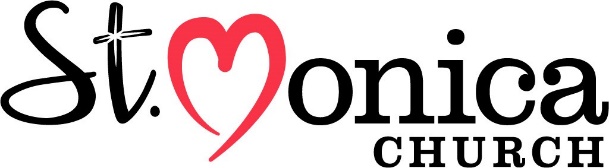 Timeline for Faith Formation for Families and ChildrenThis timeline is a helpful guide for parents and children to know what is anticipated by the Church at each stage in their faith development. As Christ lives within us, we are all invited and called to grow in relationship with him. As the first teachers, parents play a vital role in the faith formation of their children. In addition to faith formation and sacramental preparation, the Church expects that all baptized Catholic Christians celebrate in the sacramental life of the Church by regularly receiving the sacraments of Holy Communion and Reconciliation. The Church also expects that all baptized Catholic Christians participate in the community life of the Church by sharing their time, talents, and treasure.AgeChildParentInfancyBaptism- Prepared for Baptism – accepting their role as primary teachers of their child, and guiding their child in the faith throughout the child’s life- Connected with other parents with children of the same ageAges 0-3-Play and pray opportunities at parish-Continue to connect with other families in baptismal small group- Encouraged to engage in a faith community with other young families from baptismal small group Pre-K Age 4- Can enroll in Faith Formation - Encouraged to participate in age-appropriate enrichment opportunities, such as Vacation Bible Camps and other children’s activities- Encouraged to engage in a faith community with other young families- Participation with and support of children enrolled in faith formation program Kindergarten-Encouraged to participate in Faith Formation- Encouraged to participate in age-appropriate enrichment opportunities, such as Vacation Bible Camps and other children’s activities- Participation with and support of child enrolled in faith formation programGrade 1--Faith Formation or Catholic School required to receive sacraments in second grade.- Encouraged to participate in age-appropriate enrichment opportunities, such as Vacation Bible Camps and other children’s activities- If wanting to receive sacraments of First Reconciliation and First Communion in second grade, sign up child this year for Faith Formation or Catholic School.- Participation with and support of child enrolled in faith formation programGrade 2-If child has participated in Faith Formation or Catholic School the previous year and is enrolled this year, they can prepare for and receive First Reconciliation and First Communion.- Encouraged to participate in age-appropriate enrichment opportunities, such as Vacation Bible Camps and other children’s activities- Guide child in preparation for the sacraments of First Reconciliation and First Communion.- Participation with and support of child enrolled in faith formation programGrade 3 -7-Faith Formation or Catholic School required.- Encouraged to participate in age-appropriate enrichment opportunities, such as Vacation Bible Camps, service projects, and community activities.- Participation with and support of child enrolled in faith formation programGrade 8-9-Faith Formation or Catholic School required.-Preparation for Confirmation- Encouraged to participate in age-appropriate enrichment opportunities, such as service projects, and community activities.- Encouraged to help with Vacation Bible Camps and children’s activities - Guide child in preparation for Confirmation- Participation with and support of child enrolled in faith formation programGrade 10-12- Participate in Faith Formation- Encouraged to participate in age-appropriate enrichment opportunities, such as service projects, and community activities.- Encouraged to help with Vacation Bible Camps and children’s activities- Encouraged to participate with child in faith formation- Encouraged to participate in enrichment opportunities, such as parish service and prayer groupsBeyondEncouraged to volunteer in the parish and continue to live out their faith- Continue to guide child in his/her faith journey. - Encouraged to participate in enrichment opportunities, such as parish service and prayer groups